Circ. n.1/DS                                                                             Messina, lì 01/09/2016                                                                                                        A tutto il personale scolastico Docente e Ata                                                                                                                   All’AlboOggetto: Codice di Comportamento dei dipendenti M.I.U.R.	Facendo seguito al Decreto M.I.U.R. prot. n. 525 del 30 giugno 2014, si allega alla presente il Codice di Comportamento dei dipendenti del M.I.U.R. recante “Disposizioni per la prevenzione e la repressione della corruzione e dell’illegalità della Pubblica Amministrazione” che integra e specifica il Codice di Comportamento dei dipendenti pubblici di cui al D.P.R. 62/2013.	Le norme si applicano a tutti i dipendenti del M.I.U.R. Amministrazione centrale e periferica, con rapporto di lavoro a tempo subordinato a tempo determinato o indeterminato, a tempo pieno, tempo parziale nonché il personale comandato.	Il Codice di comportamento è pubblicato all’Albo e sul sito web dell’Istituto.                                                                                          Il Dirigente scolastico                                                                           (Dott.ssa Giovanna Egle Candida Cacciola)                                                                                            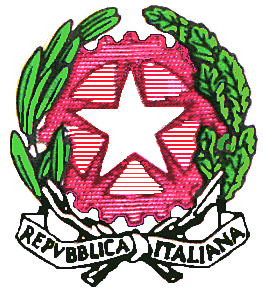 Ministero dell’Istruzione, dell’Università e della RicercaISTITUTO COMPRENSIVO STATALE “CANNIZZARO-GALATTI”Via M.Giurba n.2 - 98123 MESSINA - Tel. 090/716398 - Fax 0906415456Distretto Scolastico 029 – Codice Fiscale 80008360838e-mail: meic86600p@istruzione.it   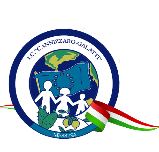 